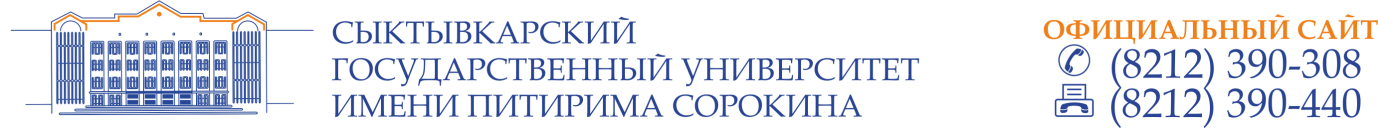 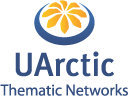 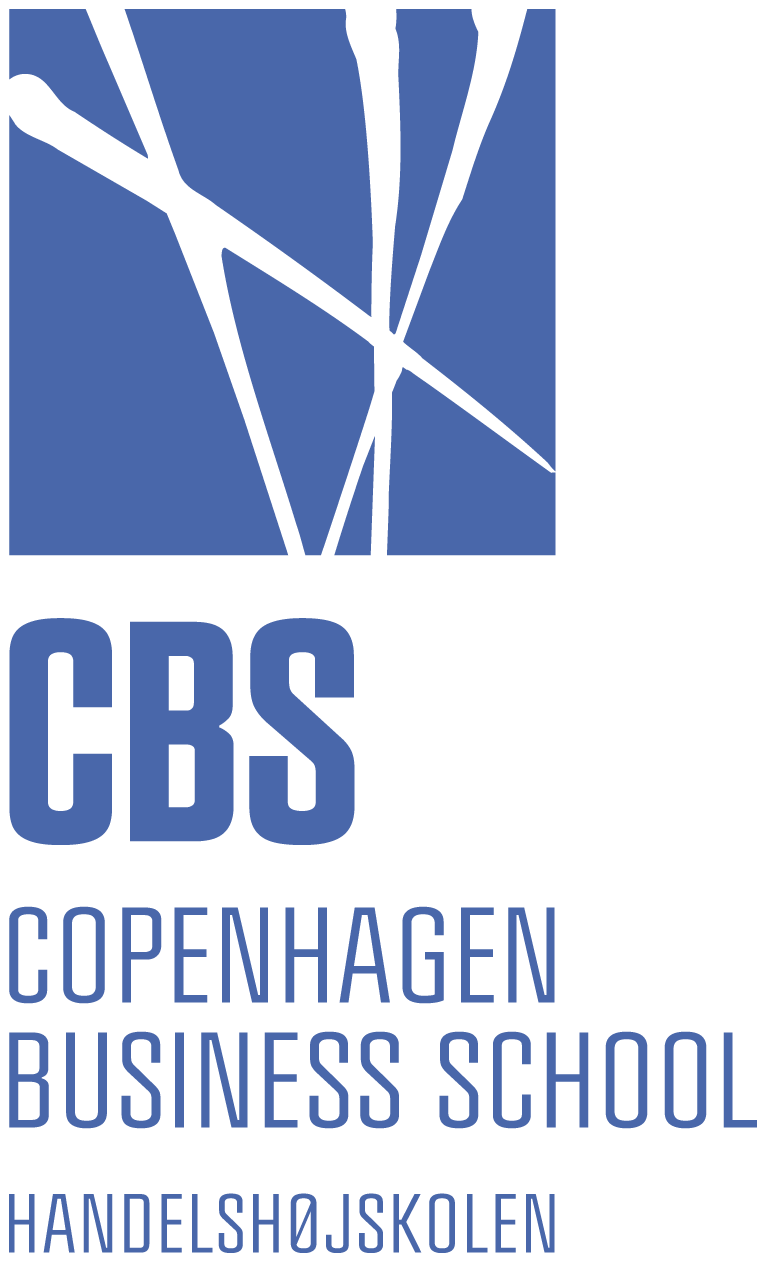  Syktyvkar State Universitynamed after Pitirim Sorokin University of the Arctic Thematic Network Sustainable Arctic Resources and Social Responsibility 7-9 December 2016 meeting,Syktyvkar State University named after Pitirim Sorokin, Oktyabrskiy Prospekt 55ProgrammeTimePlaceEvent7 December, Wednesday7 December, Wednesday7 December, Wednesday8.45 Hotel Avalon Transfer to SyktSU9.00 – 10.00Museum of History and Enlightment of the Komi region Visit to the university museum10.00-10.20SyktSU, Professors loungeWelcome words from the University AdministrationVice-Rector for Research Natalia SergievaDirector of Department of Research and Innovation projects Vladimir Mironov10.20-11.00SyktSU, Professors loungeThematic Network Meeting and Introduction11.00-11.20SyktSU, Professors loungeCoffee-break11.20-13.00SyktSU, Professors loungeThematic network meetingTN meeting discussion agenda:Planning for meetings with industry and students TN Governance (with absent TN members by Skype if possible) [GENERAL DISCUSSION, TO BE FOLLOWED THURSDAY]Steering CommitteePlanning and Engagement Group 13.00-14.00University CanteenLunch14.00-16.00Geological Institute of Komi Science Center RASVisit to the Geological museum of RAS16.00-18.00SyktSU, Professors loungeTN meeting (with Skype from Yakutia: Planning PhD course in Nuuk with TN Extractives. Timing, topics/issues, budget, who interested, practicalities, etc.Teaching and outreach in Greenland (Nuuk, Sisimiut; others) August-September 2017Coffee and meeting closing18.10Transfer to Hotel19.00-21.00TBDDinner8 December, Thursday8 December, Thursday8 December, Thursday8.45Hotel AvalonTransfer to SyktSU9.00-11.00SyktSU, Professors loungeJoint meeting with industry, policymakers and academia11.00-11.20SyktSU, Professors loungeCoffee-break11.20-13.00SyktSU, Professors loungeMeeting continues. Master students presentation on CSR. Discussions13.00-14.00University CanteenLunch14.00-18.00SyktSU, Professors loungeTN agenda (absent TN members by Skype if possible):Meeting continues. Network activities.Insights from stakeholder interaction during meeting  b) 15:00: TN Governance:          -  Steering committee         -  Planning and  Engagement Groupc)Information on knowledge portals etc16:30  Research collaboration opportunities: Nordic Council Brainstorming on ideas, who interested in doing what, planning on how to proceedOther research collaboration18.10Transfer to Hotel19.00-21.00TBDDinner9 December, Friday9 December, Friday9 December, Friday8.45Hotel AvalonTransfer to SyktSU9.00-11.00SyktSU, Professors loungeThematic Network meeting Possible TN meeting in context of UArctic meeting August 2017 – activities and outreach to other TNs Evolution of TN, outreach to potential new members across disciplines and Arctic regions10.30-10.50SyktSU, Professors loungeCoffee-break10.50-12.00SyktSU, Professors loungeMeeting continuesTN Agenda: Issues tbd Wrap-up and looking ahead12.00-13.10Transfer to Ethnocultural park. Project ideas discussions.13.10-14.00EthnoparkLunch14.00-16.00EthnoparkCultural events16.00-17.30Transfer to hotel19.00-21.30TBDDinner